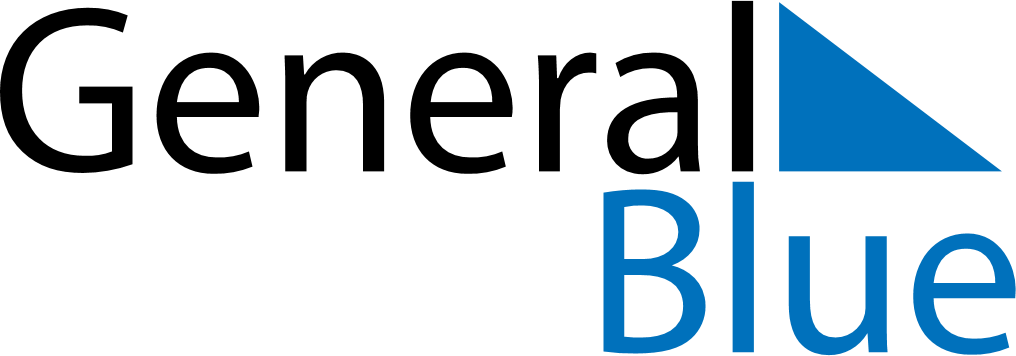 February 1889February 1889February 1889February 1889February 1889SundayMondayTuesdayWednesdayThursdayFridaySaturday12345678910111213141516171819202122232425262728